BSW Primary Care Leads Meeting Wednesday 17th March 2021 1500, MS Teams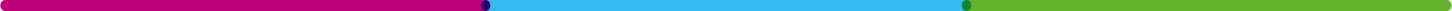 Next meeting: TBCTimeItemLeadActionPapers 1. 1500Welcome and apologiesAllN/AVerbal21505BSW IPC and COVID-19 UpdateCTN/APresentation31520Final flu vaccination uptake figures 2020/21CT N/Apresentation41530AMR UpdateMYN/APresentation51600IPC Specialist Panel Q&ACT, EF, LH & JMN/AVerbal & Presentation 61630Looking to 2021/22ALLN/AVerbal71640Next Meeting DateALLN/AVerbalClosing 81645AOBAllN/AVerbal 